Publicado en Córdoba el 18/02/2021 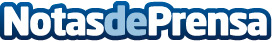 Abre en Córdoba la primera clínica de medicina estética y trasplante capilarEl pasado mes de enero ha abierto sus puertas, tras conseguir todos los permisos de las autoridades sanitarias, la Clínica Universitaria EME, un nuevo concepto de clínica médico-estética, con distintas especialidades, incluyendo el trasplante capilarDatos de contacto:Noelia Montiel957 910 799Nota de prensa publicada en: https://www.notasdeprensa.es/abre-en-cordoba-la-primera-clinica-de-medicina Categorias: Andalucia Medicina alternativa Belleza http://www.notasdeprensa.es